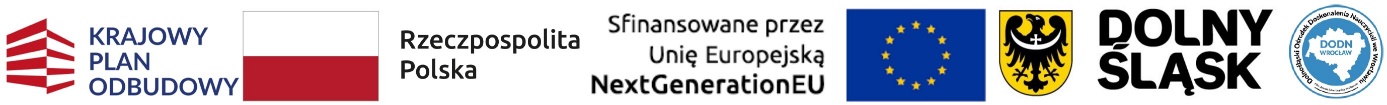 Załącznik nr 3UMOWA NR ……WZÓRzawarta w dniu ……………………… roku we Wrocławiu, w rezultacie dokonania przez Zamawiającego wyboru oferty Wykonawcy zgodnie z art. 2 ust. 1 pkt 1 z dnia   ustawy z dnia 11 września 2019r. Prawo Zamówień Publicznych (tj. Dz. U. z 2023 poz. 1605), zwanej dalej ustawą Pzp, oraz wyboru pisemnej oferty Wykonawcy oraz zgodnie z Regulaminem udzielania zamówień publicznych w Dolnośląskim Ośrodku Doskonalenia Nauczycieli we Wrocławiu, została zawarta umowa o następującej treści, pomiędzy:Województwem Dolnośląskim - Dolnośląskim Ośrodkiem Doskonalenia Nauczycieli we Wrocławiu, z siedzibą przy ul. Trzebnickiej 42-44, 50-230 Wrocław - jednostką budżetową Samorządu Województwa Dolnośląskiego – posiadającą numer identyfikacji podatkowej NIP: 8992803047 oraz numer statystyczny w systemie REGON 931934644, zwanym w dalszej części umowy „ZAMAWIAJĄCYM"reprezentowanym przez :Panią Katarzynę Pawlak-Weiss - Dyrektora DODN we Wrocławiu - upoważnioną zgodnie ze statutem jednostki do samodzielnej reprezentacji, przy kontrasygnacie finansowej: Pani Lidii Mierzejewskiej - Głównego Księgowego DODN we Wrocławiua            ……………………………………………………., zwanym w dalszej części umowy „WYKONAWCĄ”,§ 1Zamawiający zleca, a Wykonawca zobowiązuje się do dostawy sprzętu komputerowego w ramach projektu „Zbudowanie systemu koordynacji i monitorowania regionalnych działań na rzecz kształcenia zawodowego, szkolnictwa wyższego oraz uczenia się przez całe życie w tym uczenia się dorosłych, w Województwie Dolnośląskim”, szczegółowo opisanego w załączniku nr 1 - Opisie Przedmiotu Zamówienia, zgodnie z przedstawionym formularzem ofertowym, zwanego dalej sprzętem. Szczegółowy zakres przedmiotu dostawy zawiera Opis Przedmiotu Zamówienia, stanowiący załącznik nr 1 do Umowy. Formularz ofertowy stanowi załącznik nr 2 do Umowy.Przedmiot umowy obejmuje sprzedaż i dostawę sprzętu fabrycznie nowego i sprawnego technicznie, wyprodukowanego nie wcześniej niż w 2023 roku.W ramach realizacji przedmiotu umowy i wynagrodzenia Wykonawca zobowiązuje się do:dostarczenia sprzętu do siedziby DODN we Wrocławiu, ul. Trzebnicka 42-44.Wykonawca zapewni wykonanie umowy z należytą starannością kwalifikowaną jej zawodowym charakterem, w sposób zgodny z obowiązującymi przepisami prawa.Wykonawca będzie informował pisemnie Zamawiającego o wszystkich pojawiających się okolicznościach mogących wpływać na niewykonanie lub nienależyte wykonanie umowy oraz zobowiązany jest do niezwłocznego podjęcia działań, które zapewnią należyte wykonanie umowy.§ 2Wykonawca wykona przedmiot umowy w terminie do  14 dni od dnia podpisania umowy.Zamawiający określa charakter dostawy jako jednorazowy. Dostawa sprzętu dokonana będzie do miejsca wskazanego przez Zamawiającego w §1. Konkretny dzień i godzina dostarczenia sprzętu wymaga uzgodnienia z przedstawicielem wskazanymi w §4 Umowy, z wyprzedzeniem minimum 3 dni roboczych.Wykonawca w ramach wynagrodzenia za przedmiot umowy, dostarczy sprzęt własnymi środkami i własnym staraniem oraz na własne ryzyko do miejsc wskazanych przez Zamawiającego. Za wszelkie przypadki niewykonania lub nienależytego wykonania umowy, w tym za szkody, awarie, uszkodzenia lub zniszczenia sprzętu odpowiada Wykonawca oraz zobowiązuje się w przypadku wystąpienia zniszczeń lub uszkodzeń powstałych do chwili wydania sprzętu, do dostarczenia nowego, w pełni sprawnego sprzętu, wolnego od wad lub jego naprawy w terminie niezwłocznym, ale nie później niż 3 dni od dnia, w którym sprzęt miał być dostarczony; nie uchybia to roszczeniom zamawiającego z tytułu kar umownych lub odszkodowania.  3Odbiór przedmiotu umowy będzie potwierdzony Protokołem zdawczo- odbiorczym podpisanym przez przedstawicieli obu stron. Protokolarne przyjęcie sprzętu nastąpi po spełnieniu w szczególności warunków określonych w § 1 ust. 4. W przypadku dostarczenia sprzętu niespełniającego warunków zamówienia Zamawiający zastrzega sobie prawo odmowy przyjęcia wadliwego sprzętu i żądania wymiany wadliwego sprzętu na nowy, wolny od wad w terminie wskazanym w par. 2 ust.5. W przypadku braku dostarczenia sprzętu wolnego od wad lub jego naprawy w tym terminie, zamawiający ma prawo nabycia sprzętu tego samego rodzaju na koszt i ryzyko wykonawcy; nie uchybia to roszczeniom zamawiającego z tytułu kar umownych lub odszkodowania. Wszelkie reklamacje Wykonawca zobowiązany jest załatwić w ciągu 3 dni, a po bezskutecznym upływie tego terminu reklamacja uważana będzie za uznaną w całości zgodnie z żądaniem Zamawiającego.W razie odmowy odbioru przedmiotu umowy przez Zamawiającego, sporządza się protokół podpisany przez obie strony, w którym wskazuje się przyczynę odmowy odbioru. Za dzień odbioru przyjmuje się datę protokolarnego odbioru przedmiotu zamówienia bez zastrzeżeń. § 4Strony wyznaczają osoby do kontaktu w sprawie realizacji niniejszego zamówienia:Ze strony Zamawiającego:………………………………………Ze strony Wykonawcy ………………………………………………………………………….§ 5Strony ustalają ryczałtowe wynagrodzenie za wykonanie umowy zgodnie ze złożonym formularzem ofertowym, w wysokości:Netto: ……………………….. złsłownie: …………………………….podatek VAT w wysokości ……. tj. …………………….. złsłownie: ……………………………..brutto: ……………….. złsłownie: ………………………………………………………Zamawiający zobowiązuje się do uregulowania należności nie później niż w ciągu 30 dni od daty przyjęcia przez Zamawiającego prawidłowo wystawionej faktury, przelewem na rachunek bankowy Wykonawcy. Za dzień zapłaty uznaje się datę obciążenia rachunku Zamawiającego.Podstawą do wystawienia faktury jest odbiór przez Zamawiającego sprzętu wolnego od wad potwierdzony protokołem zdawczo-odbiorczym.Fakturę (oryginał) należy doręczyć Zamawiającemu w jednej z podanych niżej form:a) osobiście do sekretariatu (ul. Trzebnicka 42-44 we Wrocławiu) lub na adres e-mail: dodn@dodn.dolnyslask.pl.b) drogą pocztową/pocztą kurierską pod adres: Województwo Dolnośląskie Dolnośląski Ośrodek Doskonalenia Nauczycieli we Wrocławiu, ul. Trzebnicka 42-44, 50-230 WrocławWynagrodzenie, o którym mowa w ust. 1 zawiera wszystkie koszty związane z wykonaniem umowy, w tym związane z wykonaniem obowiązków, o których mowa w § 1 ust. 4  oraz koszty transportu.Wykonawca nie może bez zgody Zamawiającego wyrażonej pod rygorem nieważności w formie pisemnej  przenieść ani zastawić wierzytelności z niniejszej umowy na rzecz osób trzecich.W razie gdyby Wykonawca podzlecił część lub całość przedmiotu umowy osobie trzeciej, wynagrodzenie na rzecz takiej osoby nie może przekraczać kwoty wynagrodzenia należnego Wykonawcy na podstawie niniejszej umowy.§ 6Wykonawca zapłaci karę umowną w razie zwłoki wykonania umowy w wysokości 0,2 % wartości wynagrodzenia netto określonego w par.5 ust.1 za każdy dzień zwłoki, liczony od ustalonego w umowie terminu określonego w § 2 ust. 1 Umowy.Wykonawca zapłaci karę umowną w razie zwłoki w zakresie naprawy sprzętu lub w zakresie dostarczenia sprzętu wolnego od wad w okresie gwarancji lub rękojmi, względem terminu określonego w § 7 ust. 5 w wysokości 0,2 % wartości wynagrodzenia netto określonego w par.5 ust.1 za każdy dzień zwłoki.Wykonawca zapłaci Zamawiającemu karę umowną za odstąpienie od umowy przez Zamawiającego z przyczyn, za które odpowiedzialność ponosi Wykonawca, w wysokości 10 % wynagrodzenia umownego netto określonego w par.5 ust.1. Strony ustalają, że Zamawiający upoważniony jest do potrącania kar umownych z każdej wystawionej faktury wykonawcy. Kary umowne kumulują się w razie zaistnienia przesłanek ich naliczenia. Zamawiający zastrzega sobie prawo dochodzenia odszkodowania uzupełniającego na zasadach ogólnych ponad wysokość kar umownych, jeżeli szkoda przewyższa kwotę kary umownej. Kara umowna jest należna również w przypadkach, w których Zamawiający nie poniesie szkody. Kwota kar umownych naliczonych na podstawie niniejszej umowy nie może przekroczyć kwoty wartości wynagrodzenia brutto określonego w par.5 ust.1.§ 7Wykonawca udziela 24 - miesięcznej gwarancji i rękojmi na sprzęt, liczonej od daty podpisania protokołu odbioru sprzętu wolnego od wad, zgodnie z Opisem Przedmiotu Zamówienia. Gwarancja powinna być potwierdzona na piśmie przy odbiorze sprzętu. Treść dokumentu gwarancyjnego nie może być sprzeczna z postanowieniami niniejszej umowy. Dokument gwarancyjny będzie stanowić załącznik do protokołu odbioru. W razie braku wystawienia osobnego dokumentu gwarancyjnego, Strony poczytują niniejszą umowę za dokument gwarancyjny. Wykonawca udziela Zamawiającemu gwarancji i rękojmi na prawidłowe działanie wszystkich urządzeń, w tym oprogramowania i akcesoriów i innych elementów składających się na przedmiot zamówienia. W ramach gwarancji Wykonawca zapewni na własny koszt naprawę wadliwego sprzętu, o ile będzie technicznie uzasadniona, lub dostarczy sprzęt wolny od wad. W przypadku jednak, gdy wykonawca dokona 3-krotnej naprawy tego samego sprzętu lub jego jakiegokolwiek elementu, Wykonawca będzie zobowiązany w przypadku kolejnej reklamacji do wymiany całego sprzętu na nowy i nie będzie mógł podejmować dalszej jego naprawy ani naprawy jego elementów. Przez skuteczne powiadomienie Wykonawcy o wystąpieniu wady rozumie się nawiązanie kontaktu w jednym z poniższych sposobów:nawiązanie rozmowy telefonicznej z przedstawicielami Wykonawcy obejmującej zgłoszenie awarii,wysłanie e-maila na podany adres Wykonawcy: …………………………………………….. obejmującego zgłoszenie awarii. Wykonawca zobowiązany jest do naprawy lub wymiany sprzętu w terminie do 14 dni roboczych po otrzymaniu zgłoszenia. Za wszelkie przypadki niewykonania lub nienależytego wykonania umowy w zakresie gwarancji lub rękojmi, w tym za szkody, awarie, uszkodzenia lub zniszczenia sprzętu odpowiada Wykonawca oraz zobowiązuje się w przypadku wystąpienia zniszczeń lub uszkodzeń do dostarczenia nowego, w pełni sprawnego sprzętu, wolnego od wad lub jego naprawy zgodnie z par. 7 i par. 8; nie uchybia to roszczeniom zamawiającego z tytułu kar umownych lub odszkodowania.  8Wymiana rzeczy wadliwej lub dokonanie naprawy przez Wykonawcę w ramach gwarancji lub rękojmi powoduje rozpoczęcie na nowo biegu gwarancji i rękojmi dla danej rzeczy. Wykonawca odpowiada za wady prawne i fizyczne, ujawnione w sprzęcie będącym przedmiotem umowy oraz ponosi z tego tytułu wszelką odpowiedzialność. W szczególności wykonawca jest odpowiedzialny względem Zamawiającego, jeżeli sprzęt:stanowi własność osoby trzeciej, lub jeżeli jest obciążony jakimkolwiek prawem osoby trzeciej,ma wadę zmniejszającą jego wartość lub użyteczność wynikającą z jego celu lub przeznaczenia bądź celu niniejszej umowy, nie ma właściwości wymaganych przez Zamawiającego ani takich, o których zapewnił Wykonawca albo jeżeli dostarczono go w stanie niezupełnym. 9Ewentualne spory, mogące powstać w trakcie realizacji niniejszej umowy, rozstrzygać będzie sąd właściwy dla siedziby Zamawiającego.§ 10W razie wystąpienia istotnej zmiany okoliczności powodującej, że wykonanie umowy nie leży 
w interesie publicznym, czego nie można było przewidzieć w chwili zawarcia umowy, Zamawiający może odstąpić od umowy  w terminie 30 dni od powzięcia wiadomości o tych okolicznościach. W takim wypadku Wykonawca może żądać jedynie wynagrodzenia należnego mu z tytułu wykonanej części umowy. § 11Wszelkie zmiany umowy wymagają formy pisemnej pod rygorem nieważności. W sprawach nieuregulowanych niniejszą umową będą miały zastosowanie przepisy ustawy Prawo zamówień publicznych oraz Kodeksu Cywilnego.§ 12Umowa została sporządzona w dwóch jednobrzmiących egzemplarzach, po jednym dla każdej ze stron.Załączniki:Opis Przedmiotu Zamówienia Oferta WykonawcyWYKONAWCA				    	                                                      ZAMAWIAJĄCY 